Referat fra generalforsamlingen,søndag den 5. marts 2023
Sted: Sognegården ved Skt. Bendts Kirke, Ringsted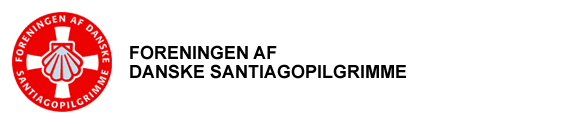 Tilstede fra bestyrelsen: Carsten Maegaard, Tone Kirkeby, John Stævngaard, Bøje Pedersen, Niels Chr. Junker-Poulsen, Tove Kristensen, Jeanette Hounsgaard 

Fraværende fra bestyrelsen: Hanna Vestenaa, Rikke Ærtebjerg, Jane HvasTilstede fra bestyrelsen: Carsten Maegaard, Tone Kirkeby, John Stævngaard, Bøje Pedersen, Niels Chr. Junker-Poulsen, Tove Kristensen, Jeanette Hounsgaard 

Fraværende fra bestyrelsen: Hanna Vestenaa, Rikke Ærtebjerg, Jane HvasDagsordenspunktBeslutning1.0 Valg af dirigent, referent samt 4 stemmetællere referent1.0Der var fremmødt 33 til generalforsamlingen.Formanden bød velkommen, og valg til dirigent, referent og 4 stemmetællere blev gennemført.Valgt til dirigent: Henrik FriedigerValgt til referent: Jeanette Hounsgaard4 deltagere meldte sig, som stemmetæller i forbindelse med dagsordenens punkt 7, 8 og 9. Der blev ikke brug for afstemning under valg til bestyrelsesmedlemmer, suppleanter til bestyrelsen, revisor og revisorsuppleant.Dirigenten konstaterede, at generalforsamlingen var rettidigt indkaldt. Der var ingen indvendinger fra de fremmødte.2.0 Bestyrelsens beretning2.0Bestyrelsen og forretningsfører blev præsenteret for de fremmødte.Formanden aflagde på bestyrelsens vegne beretningen (gengivet efter formandens manuskript):’Dette er den første generalforsamling efter vedtægtsændringen på det sidste bestyrelsesmøde den 29. oktober 2022 i Fredericia, hvor vi ændrede regnskabsåret til at følge kalenderåret. Ændringen betød, at generalforsamlingen fremover skal gennemføre inden udgangen af marts.En anden ændring er at andre pilgrimsforeningerne nu også kan blive medlem af vores forening.Først i det nye år udsendte formanden på vegne af vores forening en hilsen til alle de internationale landsdækkende pilgrimsforeninger vi kender med en status over, hvem vi er, hvad vi laver og hvad vi vil.Vi skulle havde deltaget i et internat i Santiago her i marts; indkaldt af FEAACS. Mødet blev udskudt til oktober 2023.Vores mål for det internationale samarbejde er:Flere og sikrere pilgrimsstier i SpanienFærre herberge, som er brandfælderFlere åbne kirkerFra 100 km til 300 km for at opnå et ’Compostela’I foreningen har vi haft en stor indsats for at skabe interesse for pilgrimsvandring i Danmark ved omkring 1. februar at arrangere ’Camino Caféer’ simultant over hele landet.Vi har netop (i går) deltaget i årsmøde og generalforsamling i Foreningen af Danske Kultur- og Pilgrimsruter (DKP).Spørgsmål og debat med baggrund i formandens beretning:Til det sidste punkt i beretningen tilføjede formanden, at der var den mulighed, at de to foreninger ’Foreningen af Danske Santiagopilgrimme’ og DKP kunne fusionere. Formandens udmelding skabte debat, bl.a. med følgende tilkendegivelser:’Vi er en god handlekraftig forening med ressourcer. Behøves vi at være en altoverskyggende forening for andre danske pilgrimsforeninger?’’Skal vi bruge energi på at samle alle?’’Et samarbejde med andre danske pilgrimsforeninger vil være godt i stedet for en fusion’’Spørgsmålet om en fusion med DKP skal til afstemning ved medlemmerne’En af de fremmødte spurgte om en person, som både repræsenterer en forening og er personligt medlem af vores forening, så havde to stemmer.Formanden svarede at dette ikke var intentionen, så bestyrelsen vil se på hvordan det kan præciseres i vedtægten omkring andre foreningers medlemskab af vores forening, det såkaldte juridiske medlemskab. Der blev åbnet op for denne type medlemskab af vores forening ved generalforsamlingen i oktober 2022.Forretningsføreren oplyste, at der er omkring 900 medlemmer i foreningen i dag og omkring 4000, som er knyttet til Facebook-gruppen. I år forventes et salg på omkring 2500 pilgrimspas. De fornyeligt afholdte Camino Caféer har indtil videre givet 15 nye medlemmer og kan være et godt initiativ til at få nye medlemmer og sikre kendskab til vores forening og dens arbejde. Hvis et medlem af foreningen har lyst til at afholde en Camino Café og har brug for et godt råd eller hjælp i den forbindelse kan henvende sig til et af bestyrelsesmedlemmerneFormanden spurgte de fremmødte om bestyrelsen skal arbejde videre med, at grænsen for opnåelse af et ’Compostela’ øges fra 100 km til 300 km. Tilbagemeldingen var, at det er en grænse sat af den katolske kirke og at en by, som Saria har udviklet sig til at imødekomme behovet for bl.a. overnatninger og bespisning efter grænsen på 100 km. Sandsynligvis ville det være en håbløs kamp.En af de fremmødte fortalte, at vedkommende troede på grund af vores forenings navn, at den kun var for dem der ville vandre til Santiago, og foreslog at overveje en navneændring. Formanden informerede, at der i forbindelse med generalforsamlingen i oktober 2021 havde været et forslag til afstemning om at nedtone Santiago i navn og formålsparagraffen. Dette blev nedstemt. Efterfølgende blev formålsparagraffen revideret og vedtaget som den er nu på generalforsamlingen i oktober 2022. En af de fremmødte fremførte, at for vedkommende var ordet ’Santiago’ en kulturmarkør for foreningen.En af de fremmødte informerede om, at 2818 danskere opnåede et ’Compostela´ i 2022 og vi er et af de lande som i forhold til Danmarks størrelse har den største andel af pilgrimme, som vandrer til Santiago.I forbindelse med eventuelle ansøgninger om Fondsmidler, skal vi sikre os at foreningens formålsparagraf er udgangspunktet og ikke kun navnet.Et medlem af bestyrelsen opfordrede alle til at fortælle om vores forening og dens arbejde i relevante sammenhænge og at annoncere om foreningens aktiviteter på foreningens egne kommunikationsplatforme (hjemmeside, Facebook, Nyhedsbrev og bladet ’Pilgrimmen’), Sogneblade, lokalaviser, m.v.. Foreningen har bl.a. pjecer, som kan anvendes til formålet.Formandens beretning blev godkendt efter spørgsmål og debat.3.0 Fremlæggelse af det reviderede regnskab til godkendelse3.0Forretningsføreren fremlagde regnskabet for 2022. Der har været indtægter for 384.655,08 DKK og udgifter for 249.292,92 DKK. Driften af sekretariatet og produktion af bladet ’Pilgrimmen’ er de største udgifter i driften af foreningen. I 2022 har vores forening solgt 2500 pilgrimspas.Der er ikke plastik omkring bladet af miljømæssige årsager – hvis et blad er plettet fremsendes et nyt.Regnskabet blev godkendt af de fremmødte.4.0 Budget for det kommende år, herunder fastsættelse af kontingent4.0 Forslag fra de fremmødte om, at budgettet indeholder et beløb til f.eks. at understøtte herbergerne på Hærvejen. Nu da økonomien er forbedret i foreningen lovede formanden at tage det op på det kommende bestyrelsesmøde.Forslag fra de fremmødte om, at budgettet bliver mere retvisende - budgettet ser skævt ud med hensyn til indtægter (undervurderet) og udgifter (overvurderet). Bestyrelsen tager bemærkningen med til næste budgetlægning for året 2024.Budgettet og bestyrelsens forslag om uændret kontingent blev godkendt.5.0 Indkomne forslag5.0 Ingen6.0 Valg af formand i lige år6.0 Punktet ikke relevant i 20237.0 Valg af øvrige bestyrelsesmedlemmer. Der skal vælges 3 bestyrelsesmedlemmer7.0 Dirigenten spurgte de fremmødte om der var andre, som ønskede at stille op til valget som bestyrelsesmedlem. Det var der ikke og Hanna Vestenaa, Bøje Pedersen og Jeanette Hounsgaard blev derfor genvalgt for den næste 2-årige periode.8.0 Valg af bestyrelsessuppleanter. Der skal vælges to suppleanter8.1Dirigenten spurgte de fremmødte om der var andre, som ønskede at stille op til valget som suppleanter til bestyrelsen. Det var der ikke og Jane Hvas og Niels Junker Poulsen blev genvalgt for den næste 2-årige periode.9.0 Valg af revisor og revisorsuppleant9.0Dirigenten spurgte de fremmødte om der var andre, som ønskede at stille op til valget som revisor og revisorsuppleant. Det var der ikke og Lasse Anthonisen og Iacob Ulrich Löwe blev genvalgt10.0 Eventuelt10.0Ros og tak fra de fremmødte til foreningens – ordet ’fantastiske’ blev brugt - blad ’Pilgrimmen’Alle medlemmer skal være med til at vise, at vi er der som forening.I Midtjylland er interessen for gå-ture/vandringer steget. Deltagelse i turene kan betinges af medlemskab af vores foreningen.